ANALYZING STUDENTS WRITING THROUGH THEME AND RHEME IN COHESIVE DEVICE OF NARRATIVE TEXT AT SMAS NURUL AMALIYAH TANJUNG MORAWAACADEMIC YEAR 2022/2023THESISby MAULIDYA MAYANG WIDHARIRegister Number :217215014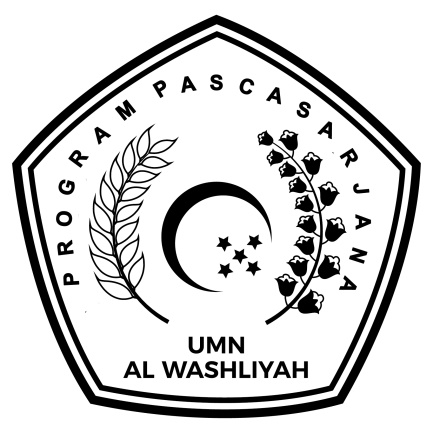 ENGLISH EDUCATION DEPARTMENT GRADUATE STUDYING MUSLIM NUSANTARA AL  WASHLIYAH UNIVERSITYMEDAN 2023